17. 2.  VkO6Dobrý den šesťáci,máme po jarních prázdninách a musíme pokračovat v učivu. Tentokrát vás čeká látka o Evropské unii, o které jste už něco málo určitě slyšeli i na prvním stupni. Nabízí se i spousta námětů na referáty, tak snad někdo nějaký udělá! Ne všichni mi ještě poslali úkoly z hodiny před jarními prázdninami!!! Tak NEZAPOMEŇTE!Všechny vás zdraví RozsívalováUčivo: Evropská unie (EU)Učebnice str. 56 – 57 (přečíst)ZápisÚkolyZápis: - kdo u sebe nemá sešit a nemůže si zápis vytisknout, dostane zápisy po návratu do školy; úkoly vypracujte na papír a posílejte ofocené, naskenované nebo emailemEVROPSKÁ UNIE (EU)= evropské společenstvíSpolupráce sdružených zemí (ekonomicky vyspělejší země pomáhají slabším)Hlavní sídlo = Brusel (Belgie) = sídlo řídících orgánů EUŘídící orgány = Rada ministrů a Evropská komiseEvropský parlament – zastupuje všechny občany EU a schvaluje zákony navržené evropskou komisíEvropský parlament zasedá každý měsíc ve Štrasburku (Francie)Euro = společná evropská měna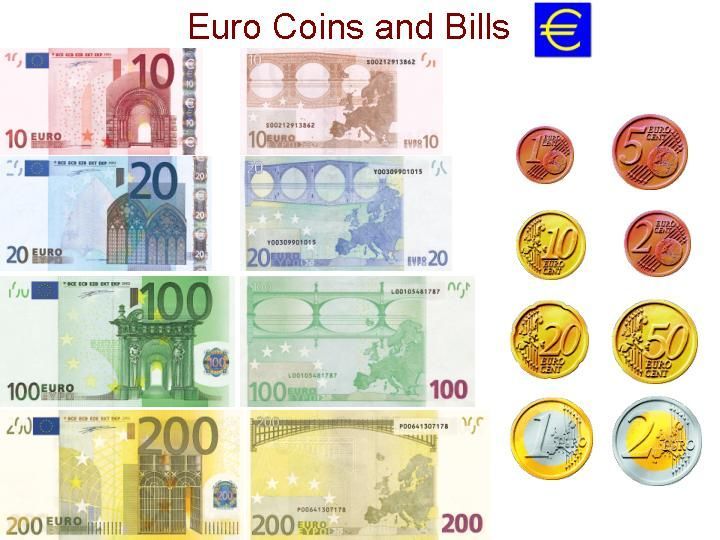 Hlavní symboly EU = vlajka (12 zlatých pěticípých hvězd v kruhu na modrém podkladu); hymna = skladba Óda na radost z Deváté symfonie Beethovena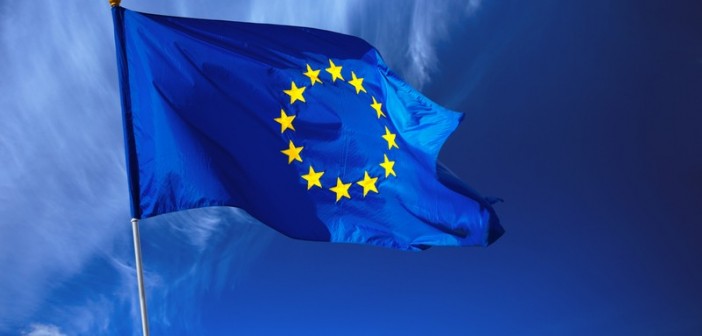 Úkoly:Na internetu zjisti, kolik zemí je v současné době členy EUZjisti, zda Velká Británie EU opustila a kdy?Poslechni si hymnu EU (Evropskou hymnu) na You Tube!Získala EU nějakou cenu? Jakou, kdy a za co?Tyto úkoly jsou DOBROVOLNÉ – na jedničku musíš vypracovat alespoň dva!!!